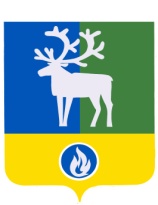 БЕЛОЯРСКИЙ РАЙОНХАНТЫ-МАНСИЙСКИЙ АВТОНОМНЫЙ ОКРУГ – ЮГРАДУМА БЕЛОЯРСКОГО РАЙОНАРЕШЕНИЕот 28 августа 2018 года									     № 34О внесении изменений в приложение к решению Думы Белоярского района от 29 июня 2011 года № 175В соответствии с абзацем первым пункта 7 статьи 25 Устава Белоярского района, в целях приведения муниципальных правовых актов в соответствие с действующим законодательством, Дума Белоярского района р е ш и л а:1. Внести в приложение «Положение о порядке признания нежилых объектов недвижимости, находящихся в муниципальной собственности Белоярского района, непригодными для дальнейшей эксплуатации» к решению Думы Белоярского района от 29 июня 2011 года № 175 «Об утверждении Положения о порядке признания нежилых объектов недвижимости, находящихся в муниципальной собственности Белоярского района, непригодными для дальнейшей эксплуатации» следующие изменения:1) подпункт «б» пункта 6 изложить в следующей редакции:«б) правоустанавливающие документы на нежилой объект;»;2)  подпункт «г» пункта 6 изложить в следующей редакции:«г) заключение о техническом состоянии объекта, выданное специализированной организацией по результатам обследования элементов ограждающих и несущих конструкций.».2. Опубликовать настоящее решение в газете «Белоярские вести. Официальный выпуск».3. Настоящее решение вступает в силу после его официального опубликования.Исполняющий обязанностипредседателя Думы Белоярского района                                                            Ю.Ю.ГромовойГлава Белоярского района								С.П. Маненков